尊敬的先生/女士：1	ITU-T第17研究组（安全）准备采用世界电信标准化全会（WTSA）第1号决议（2022年，日内瓦，修订版）第9节所述的传统批准程序，在计划于2022年8月23日-9月2日召开的第17研究组下次会议上批准上述建议书草案。有关ITU-T第17研究组会议的议程和所有相关信息将在第2/17号集体函中提供。2	建议批准的ITU-T建议书草案的标题、概要及出处见附件1。电信标准化局说明1 – 尚未就这些已确定的案文草案编写符合ITU-T A.5建议书理由的文件。电信标准化局说明2 – 截至本通函发布之日，电信标准化局未收到有关这些案文草案的任何知识产权（IPR）声明。欲了解最新情况，请各成员通过以下链接到知识产权数据库查阅：www.itu.int/ipr/。3	本通函根据第1号决议第9.4节针对是否在即将召开的会议上考虑批准这些案文启动与国际电联成员国的正式磋商。请各成员国在2022年8月11日23时59分（协调世界时(UTC)）之前填妥并返回附件2中的表格。4	如果70%或70%以上的成员国在回复中支持考虑批准，将专门利用一节全体会议的时间应用批准程序。不授权如此办理的成员国应向电信标准化局主任通报其意见的理由并说明可能进行的修改，从而推动此项工作取得进展。顺致敬意！电信标准化局主任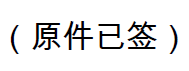 李在摄附件：2件附件1已确定的ITU-T X.1352 (X.iotsec-4)、X.1813 (X.5Gsec-vs)和
X.1814 (X.5Gsec-guide)新建议书草案的概要和出处1	ITU-T X.1352 (X.iotsec-4)新建议书草案 [R9]物联网（IoT）设备和网关的安全要求概要本建议书建立了适用于物联网（IoT）设备和网关的五个安全维度的详细要求：认证、加密、数据安全、设备平台安全和物理安全。这些安全要求基于[ITU-T Y.4100]中规定的IoT参考模型和[ITU-T X.1361]中规定的IoT安全框架。2	X.1813 (X.5Gsec-vs)新建议书草案 [R7]IMT-2020专用网络中支持超可靠性和低延迟通信（URLLC）的垂直业务运营的安全要求概要IMT-2020专用网络，也称为IMT-2020非公共网络（NPN ），旨在供企业等私有实体单独使用，并且可以利用虚拟和物理元素部署在各种配置中。它将提供IMT-2020承诺的速度、低延迟和其他优势，以支持下一代应用。在使用专用IMT-2020网络的智能工厂和智慧城市的垂直业务中，许多物联网（IoT）设备使用大规模机器类型通信（mMTC）和超可靠低延迟通信（URLLC）。这些通信可能面临安全威胁及其相关风险。此外，这些威胁会破坏支持URLLC的垂直业务的稳定运营。当垂直业务的性能因这些风险而降低时，这是无法保证的。本建议书规定了IMT-2020专用网络中支持URLLC的垂直业务运营的安全要求。它确定在IMT-2020专用网络中提供支持URLLC的垂直业务时出现的威胁和风险，描述运营支持URLLC的垂直业务的IMT-2020专用网络的安全部署场景。对通信内容的监控超出了本建议书的范围。3	X.1814 (X.5Gsec-guide)建议书新修正案草案 [R8]IMT-2020通信系统安全指南概要联网的IoT设备和移动应用需要灵活、安全且能够保护个人隐私的无线网络接入。IMT-2020通信系统的设计应满足这些高级要求。需要为IMT-2020通信系统定义一个安全框架，它可以作为在IMT-2020安全主题中编撰更加详细的技术建议书的基础。本建议书确定IMT-2020通信系统安全相关的所有组件，并定义IMT-2020通信系统的安全指南。它描述通用IMT-2020架构及其域，确定威胁并提供每个组件的安全功能，同时考虑到了独特的网络功能。本建议书基于3GPP 5G安全架构。附件2事由：成员国对电信标准化局第17号通函的回复：
针对已确定的ITU-T X.1352 (X.iotsec-4)、X.1813 (X.5Gsec-vs) 和 
X.1814 (X.5Gsec-guide)新建议书草案进行的磋商尊敬的先生/女士：关于针对电信标准化局第17号通函中所列的已确定案文草案与成员国进行磋商一事，我谨向您通报本主管部门的意见，如下表所述。顺致敬意！[成员国]主管部门[正式职务][姓名]______________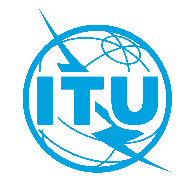 国 际 电 信 联 盟电信标准化局2022年5月23日，日内瓦文号：电信标准化局第17号通函SG17/XY电信标准化局第17号通函SG17/XY致：–	国际电联各成员国主管部门抄送：–	ITU-T部门成员；–	第17研究组的ITU-T部门准成员；–	国际电联学术成员；–	ITU-T第17研究组正副主席；–	电信发展局主任；–	无线电通信局主任电话：+41 22 730 6206+41 22 730 6206致：–	国际电联各成员国主管部门抄送：–	ITU-T部门成员；–	第17研究组的ITU-T部门准成员；–	国际电联学术成员；–	ITU-T第17研究组正副主席；–	电信发展局主任；–	无线电通信局主任传真：+41 22 730 5853+41 22 730 5853致：–	国际电联各成员国主管部门抄送：–	ITU-T部门成员；–	第17研究组的ITU-T部门准成员；–	国际电联学术成员；–	ITU-T第17研究组正副主席；–	电信发展局主任；–	无线电通信局主任电子邮件：tsbsg17@itu.inttsbsg17@itu.int致：–	国际电联各成员国主管部门抄送：–	ITU-T部门成员；–	第17研究组的ITU-T部门准成员；–	国际电联学术成员；–	ITU-T第17研究组正副主席；–	电信发展局主任；–	无线电通信局主任事由：就有关在ITU-T第17研究组全体会议（2022年8月23日-9月2日，日内瓦）上批准已确定的ITU-T X.1352 (X.iotsec-4)、X.1813 (X.5Gsec-vs) 和 X.1814 (X.5Gsec-guide)新建议书草案与成员国进行磋商就有关在ITU-T第17研究组全体会议（2022年8月23日-9月2日，日内瓦）上批准已确定的ITU-T X.1352 (X.iotsec-4)、X.1813 (X.5Gsec-vs) 和 X.1814 (X.5Gsec-guide)新建议书草案与成员国进行磋商就有关在ITU-T第17研究组全体会议（2022年8月23日-9月2日，日内瓦）上批准已确定的ITU-T X.1352 (X.iotsec-4)、X.1813 (X.5Gsec-vs) 和 X.1814 (X.5Gsec-guide)新建议书草案与成员国进行磋商致：国际电信联盟
电信标准化局主任Place des NationsCH 1211 Geneva 20, Switzerland发自：[姓名][正式职务][地址]传真：电子邮件：+41-22-730-5853tsbdir@itu.int 传真：电子邮件：日期：[日期，] [地点]请选择两个方框中的一个ITU-T X.1352
 (X.iotsec-4)
新建议书草案	授权第17研究组考虑批准该草案（在这种情况下，请选择两种方案⃝中的一种）：⃝	无意见或无建议修改⃝	附意见和建议的修改ITU-T X.1352
 (X.iotsec-4)
新建议书草案	不授权第17研究组考虑批准该草案（附反对意见的理由并说明可能推动该项工作进展的可能修改概述）ITU-T X.1813 
(X.5Gsec-vs)
新建议书草案	授权第17研究组考虑批准该草案（在这种情况下，请选择两种方案⃝中的一种）：⃝	无意见或无建议修改⃝	附意见和建议的修改ITU-T X.1813 
(X.5Gsec-vs)
新建议书草案	不授权第17研究组考虑批准该草案（附反对意见的理由并说明可能推动该项工作进展的可能修改概述）ITU-T X.1814 
(X.5Gsec-guide)
新建议书草案	授权第17研究组考虑批准该草案（在这种情况下，请选择两种方案⃝中的一种）：⃝	无意见或无建议修改⃝	附意见和建议的修改ITU-T X.1814 
(X.5Gsec-guide)
新建议书草案	不授权第17研究组考虑批准该草案（附反对意见的理由并说明可能推动该项工作进展的可能修改概述）